Зима! Горки! Ура!Ура! 6 декабря родители учеников начальной школы соорудили на территории школы сразу три горки для малышей.Спасибо нашим самым активным папам!Да здравствуют зимние игры!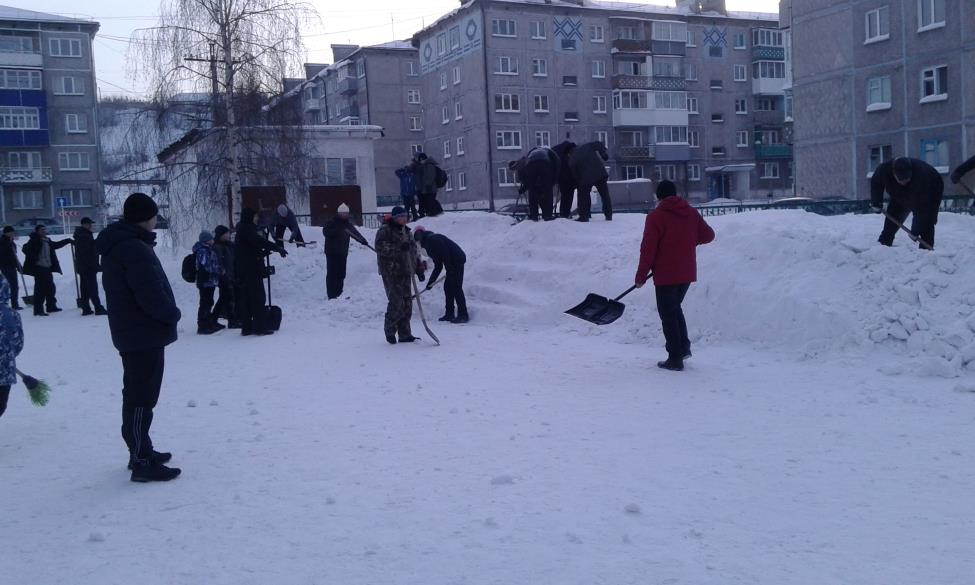 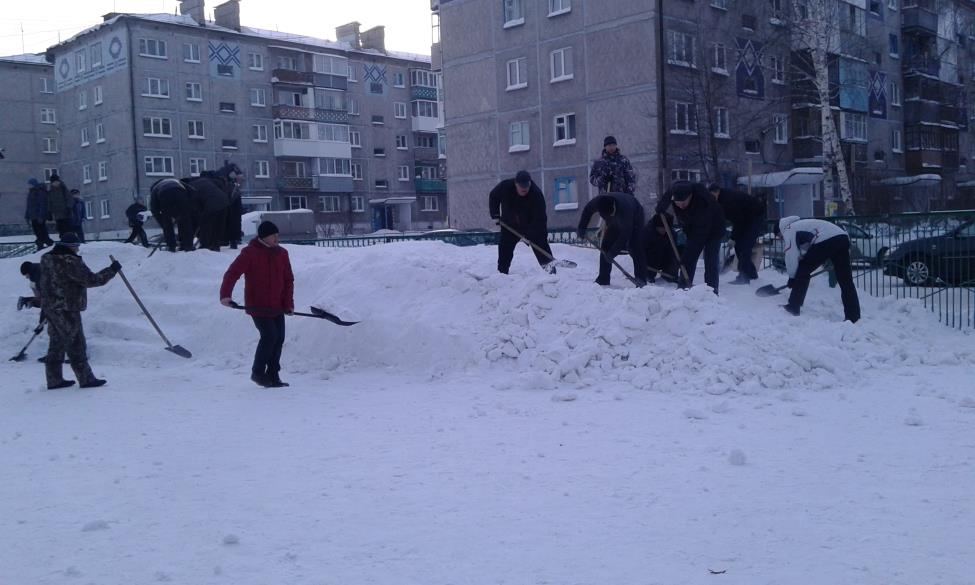 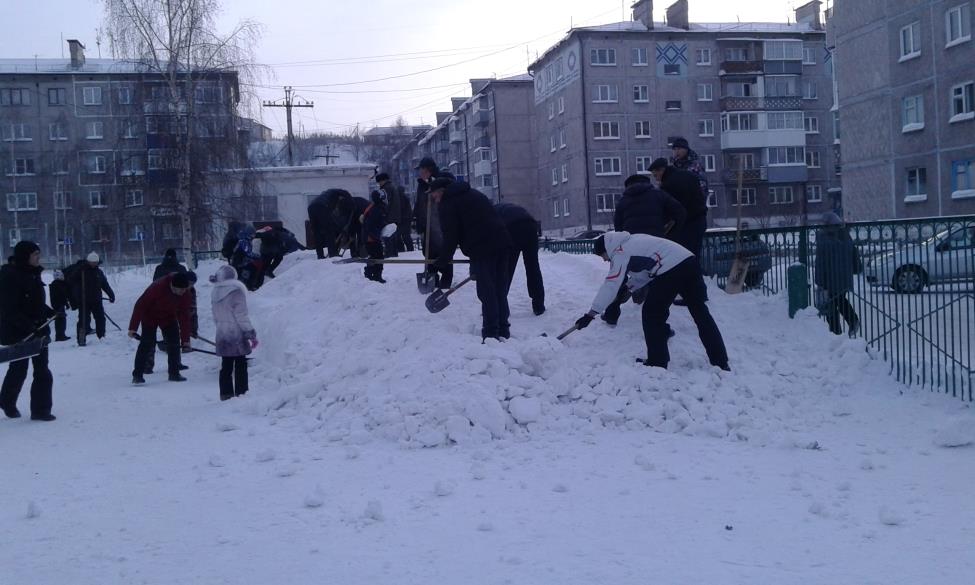 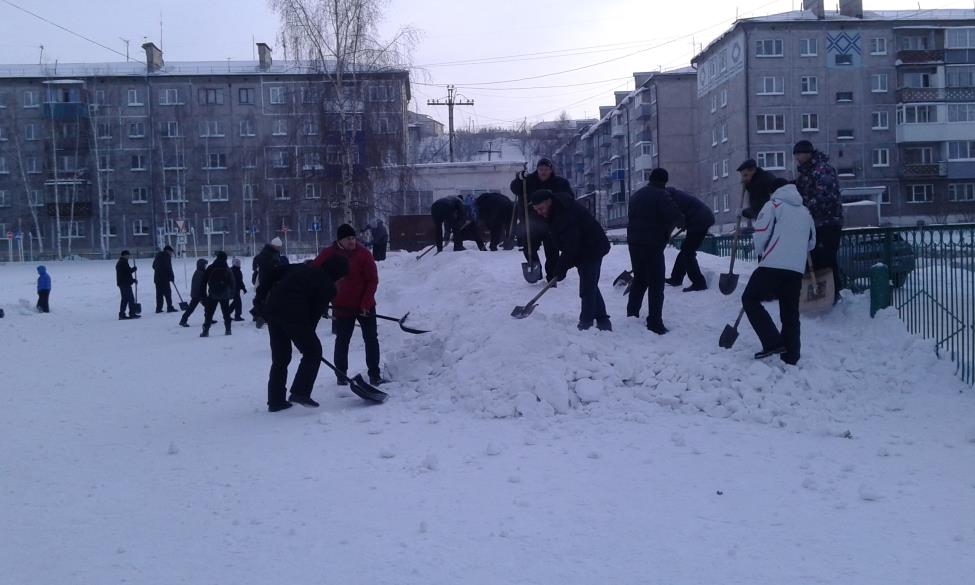 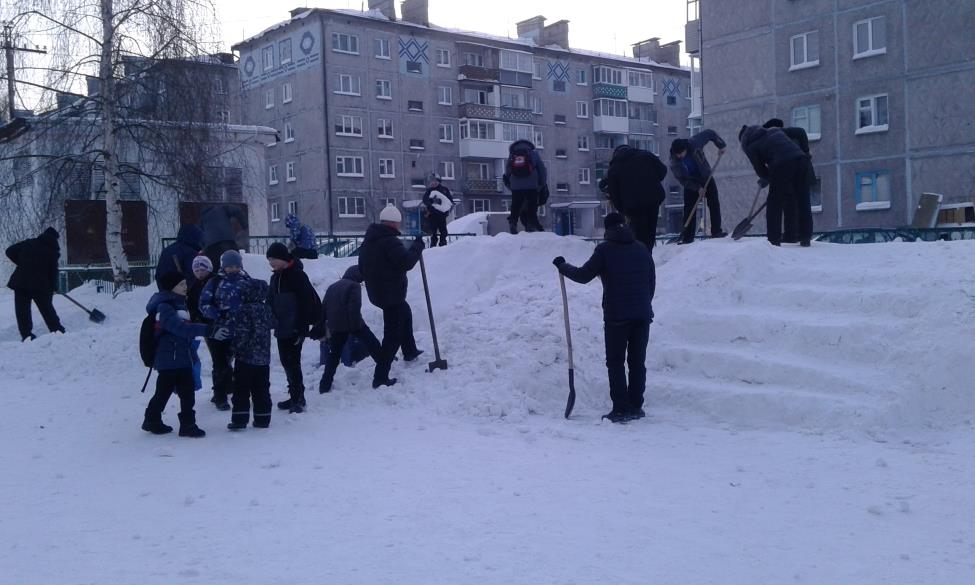 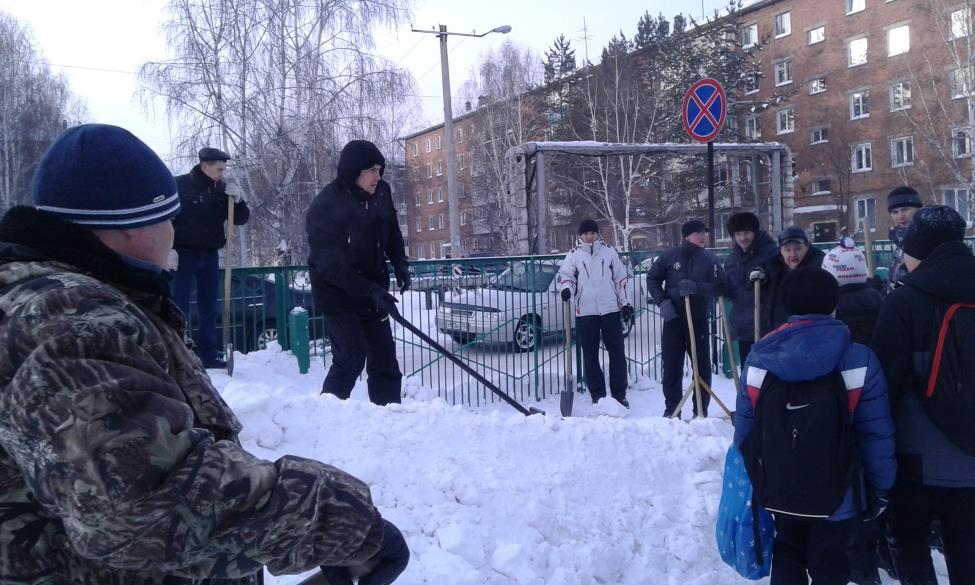 